DOCUMENTAL Y PONENCIA HIROSHIMA Y NAGAZAKI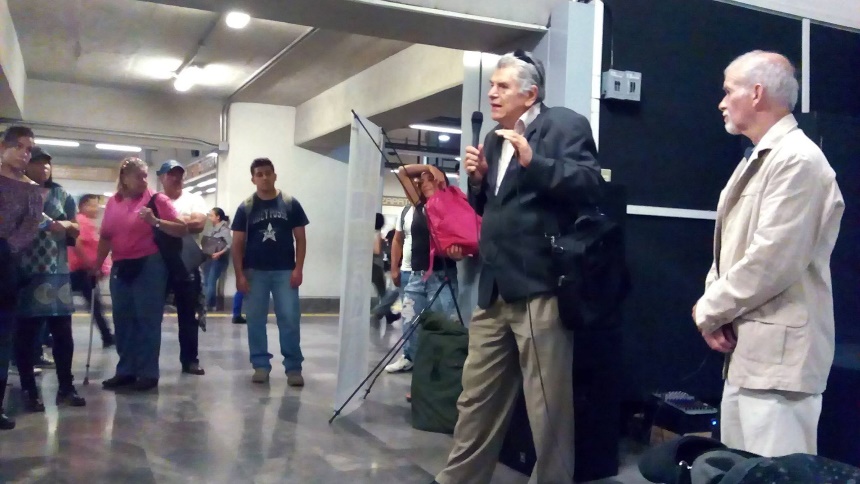 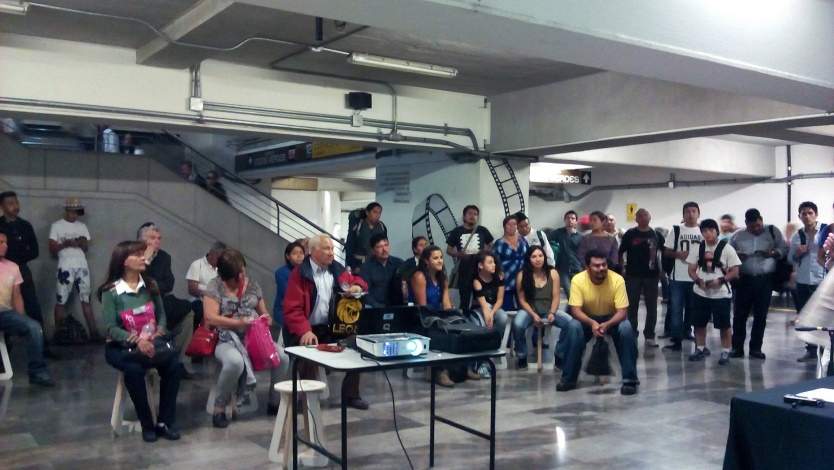 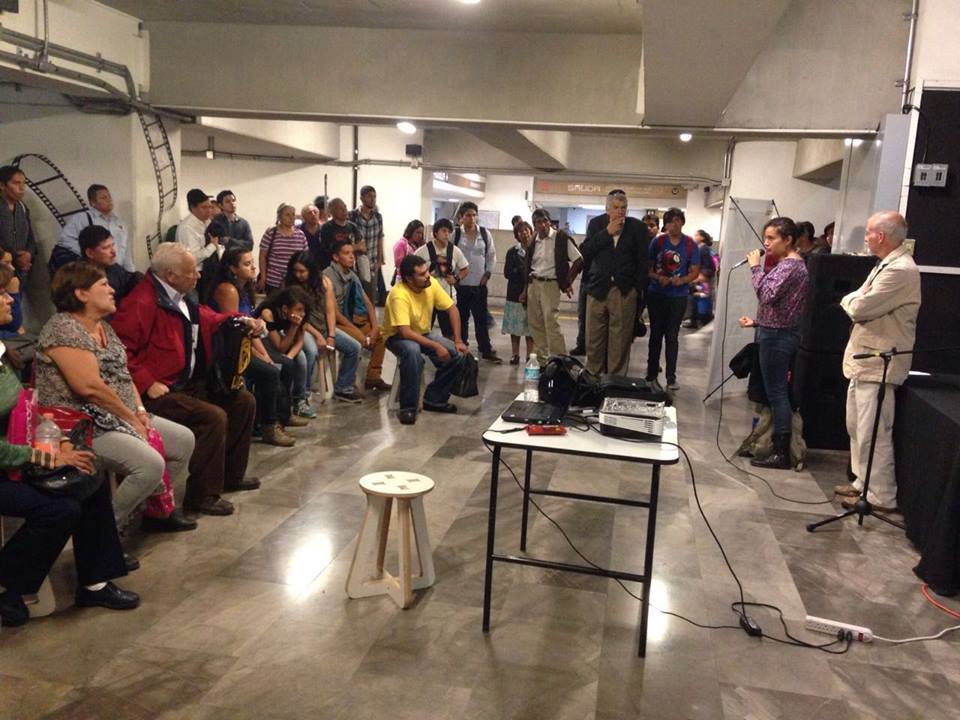 